ŠАРАР                                                                    РЕШЕНИЕ                                                         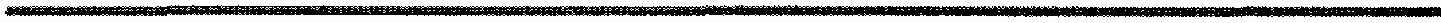 20 ноябрь 2015 йыл                            № 29                           20 ноября  2015 года Об утверждении Положения о лингвистическойэкспертизе проектов  нормативных правовых актов Советасельского поселения Акбулатовский сельсовет муниципального района Мишкинский район Республики Башкортостан	В целях повышения юридико-технического, языкового и стилистического качества документов, принимаемых Советом сельского поселения Акбулатовский сельсовет муниципального района Мишкинский район Республики Башкортостан, обеспечения соответствия их текстов нормам современного русского литературного языка  с учетом функционально-стилистических особенностей юридических документов, обеспечения точного и  правильного толкования и применения правовых норм, в соответствии с Регламентом, Совет сельского поселения Акбулатовский сельсовет муниципального района Мишкинский район Республики Башкортостан решил:            1.Утвердить положение о лингвистической экспертизе проектов нормативных правовых актов Совета сельского поселения Акбулатовский сельсовет муниципального района Мишкинский район Республики Башкортостан (прилагается).2. Обнародовать настоящее Решение от 20 ноября 2015 года на информационном стенде Администрации сельского поселения Акбулатовский сельсовет муниципального района Мишкинский район Республики Башкортостан по адресу: Республика Башкортостан, Мишкинский район, д. Новоакбулатово, ул. Дружбы, д.13 и разместить на официальном сайте Администрации сельского поселения Акбулатовский сельсовет муниципального района Мишкинский район Республики Башкортостан по адресу: http://mishkan.ru.        3. Контроль за исполнением настоящего решения возложить на постоянную комиссию по социально-гуманитарным вопросам Совета сельского поселения Акбулатовский сельсовет муниципального района Мишкинский район Республики    Башкортостан. Глава сельского поселения                                                           В.И.БикмурзинПриложение                                                                                       к решению Совета сельского поселения Акбулатовский сельсовет                                                                                                     от 20  ноября 2015г.  № 29                ПОЛОЖЕНИЕо лингвистической экспертизе  нормативных правовых актовСовета сельского поселения Акбулатовский сельсовет муниципального района Мишкинский район Республики Башкортостан           Настоящее положение определяет цели, задачи и порядок проведения лингвистической экспертизы проектов нормативных правовых актов, принимаемых Советом сельского поселения Акбулатовский сельсовет муниципального района Мишкинский район Республики Башкортостан.        1.Проекты нормативных правовых актов проходят перед их принятием  лингвистическую экспертизу.        Целями лингвистической экспертизы являются:          - повышение юридико-технического, языкового и стилистического качества документов, принимаемых советом сельского поселения Акбулатовский сельсовет муниципального района Мишкинский район Республики Башкортостан (далее - Совет);        - обеспечение соответствия их текстов нормам современного русского  литературного языка с учетом функционально-стилистических особенностей юридических документов, их типологической специфики, редакционно-издательских правил  и  общих требований к служебной документации;           - обеспечение  точного и правильного толкования и применения правовых норм.       2.Ответственность за проведение лингвистической экспертизы проектов нормативных правовых актов, принимаемых Советом, возлагается на управляющего делами.      Лингвистическая экспертиза проводится, как правило, одновременно с юридической экспертизой проекта нормативного правового акта. Лингвистическая экспертиза осуществляется по поручению главы сельского поселения.       3. При проведении лингвистической экспертизы проекта нормативного правового  акта надлежит выяснить следующие вопросы:      1) правильно  ли  используются понятия и термины по тексту проекта нормативного правового  акта;       растолкованы ли понятийными определениями понятия, допускающие их неоднозначное  понимание  или  требующие  строгого определения их объема;        2) соответствуют  ли  используемые по тексту проекта нормативного правового  акта понятия и термины понятиям и терминам, используемым в федеральных и республиканских законах, регулирующих данные правоотношения, Уставу  сельского поселения Акбулатовский сельсовет муниципального района Мишкинский район Республики Башкортостан и нормативных правовых актах Совета;       3) обеспечено ли единство терминологии по всему тексту проекта нормативного правового акта, не встречаются ли по тексту случаи использования одного термина  или словосочетания для обозначения разных понятий или случаи необоснованного  использования  разных терминов или словосочетаний для обозначения одного и того же понятия;        4) обеспечена ли в проекте нормативного правового акта четкость и  однозначность понимания понятий и терминов, а также содержания правовых норм;        5) не используются ли по тексту узкоспециальные термины, неприменяемые при построении норм нормативных правовых  актов;        6) нет ли в тексте проекта нормативного правового акта аббревиатур и  недопустимых сокращений слов;        7) обеспечены ли по тексту точность наименования органов, учреждений, организаций, должностных лиц, а также правильность написания этих наименований;        8) обеспечено ли по тексту проекта нормативного правового акта единообразие построения однородных логико-стилистических структур;        9) не встречаются ли по тексту проекта нормативного правового акта случаи использования слов без учета их семантического значения, совместного   использования лексически не сочетаемых слов и выражений, употребления в качестве однородных членов предложения неоднородных понятий, тавтологии и другие подобные недостатки;        10) обеспечена ли по тексту лексическая полнота предложений, не встречаются ли случаи речевой недостаточности;        11) не имеется ли в тексте нарушений логических отношений внутри грамматических конструкций, обеспечивает ли лингвистическое выражение правовой нормы однозначность толкования ее логической структуры, правильно ли используются в предложениях союзы «если», «и»,  «или»,  «а также», не могут ли  лингвистические неточности привести к ошибочному пониманию логической  структуры правовой нормы;        12) обеспечена ли в проекте нормативного правового акта простота изложения нормативно-правового материала, не имеется ли в тексте необоснованно усложненных стилистических конструкций;        13) соблюдены ли правила согласования  слов  в  предложениях, обеспечены  ли  правильность и единообразие расположения членов предложения в структурах правовых норм,  унификация  использования знаков препинания;        14) нет ли в тексте проекта нормативного правового акта иных логических, стилистических, орфографических и пунктуационных ошибок или недостатков с точки зрения правил русского литературного языка, требований к служебным  документам, правил построения правовых норм, специфики регулируемых правоотношений.        По результатам лингвистической экспертизы текста проекта нормативного правового акта даются предложения по внесению в текст изменений,   направленных  на  устранение выявленных ошибок и недостатков и повышение лингвистического качества текста. В случае обнаружения в тексте    многочисленных  или существенных лингвистических ошибок и недостатков это  указывается  в  качестве замечания  к  юридической  технике  проекта  нормативного правового  акта  в заключении, подготовленном в соответствии с положением о   юридической экспертизе проектов нормативных правовых актов.         4. Лингвистическая экспертиза проектов нормативных правовых актов проводится в порядке, установленном Регламентом и иными нормативными правовыми актами Совета, настоящим положением.        При рассмотрении проекта нормативного правового акта возможно проведение  предварительной лингвистической экспертизы, лингвистической экспертизы поправок и окончательной лингвистической экспертизы.        Предварительная лингвистическая экспертиза проекта нормативного правового акта проводится после внесения проекта нормативного правового акта в Совет одновременно с предварительной юридической экспертизой.  Порядок доработки проекта нормативного правового акта по результатам предварительной юридической и лингвистической экспертизы определяется  Регламентом Совета, иными правовыми актами Совета.      Лингвистическая экспертиза поправок к принятому проекту нормативного правового акта, поступивших в постоянную комиссию, ответственную по проекту, осуществляется после их сведения в таблицу поправок. Лингвистическая экспертиза поправок проводится с целью обеспечения лингвостилистического соответствия текста поправки тексту проекта нормативного правового акта, недопущения возникновения противоречий в тексте нормативного правового акта в случае  принятия предложенной поправки. Предложения по совершенствованию текста  поправки согласовываются с субъектом правотворческой инициативы, предложившим поправку. По поручению главы сельского поселения сотрудник, осуществляющий лингвистическую экспертизу, может оказывать субъектам правотворческой инициативы помощь в правильном изложении содержания поправок.        Окончательная лингвистическая экспертиза проводится одновременно с  окончательной юридической экспертизой для устранения лингвистических  дефектов, внутренних противоречий, нарушения взаимосвязи статей в связи с изменением текста проект нормативного правового акта в результате принятия поправок к нему.Башšортостан Республикаhы Мишкº районы муниципаль районыныœ Аšбулат аулы советы ауыл билºìºhå Советы 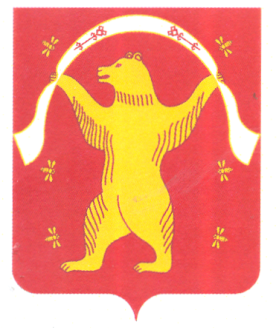 Совет сельского поселения Акбулатовский сельсовет муниципального района Мишкинский район Республики Башкортостан